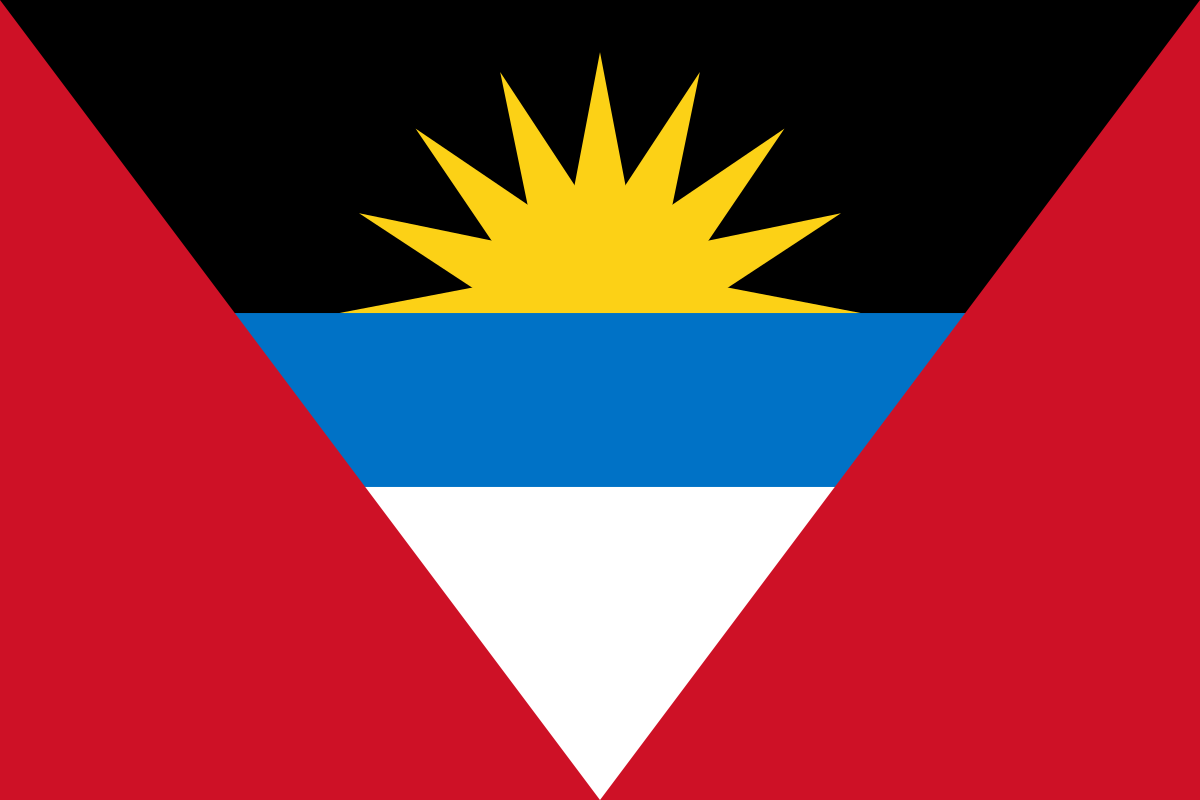 O paísAntígua e Barbuda é um país independente, seu território é constituído  por  37  ilhas  situadas  entre  o  mar  do  Caribe  e o    Oceano    Atlântico.    É    formado    por    duas    grandes ilhas,  Antígua  e  Barbuda,  e  outras  seis  ilhotas:  Great  Bird, Green,  Guinea,  Long,  Maiden  e  York;  além  de  outras  29 ilhotas  desabitadas.   É  uma das  últimas  44  monarquias  da atualidade, o chefe de estado é a Rainha Isabel II, que é re- presentada  em  Antígua  e  Barbuda  por um  governador ge- ral. É um dos 25 microestados (países com uma área menor que 1000 km²). Em 2012 sua população era constituída por 88  mil  habitantes,  em  sua  maioria  cristãos.  Apresenta  um PIB de US$ 1,472 milhões. É membro da ONU (Organização das  Nações  Unidas),  FMI  (Fundo  Monetário  Internacional), Banco   Mundial,   Caricom   (Comunidade   do   Caribe),   OEA (Organização dos  Estados  Americanos)  e Comunidade Bri- tânica.O país e a OEAAntígua  e  Barbuda  não  foi  um  dos  membros  originais  da OEA,  sua  participação  na  organização  como  membro  per- manente data de 1981. Desde de sua entrada na organiza- ção  o  país  aderiu  a  diversas  medidas  comuns  como  segu- rança  regional,  englobando  aqui,  como  um  destaque,   a questão  da  luta  contra  o  terrorismo.    O  foco  do  país  nas relações internacionais se equipara com o da OEA em mui- tos pontos, um dos quais pode-se destacar aqui: os direitos humanos. A discriminação contra os povos, tema de debate em  várias  discussões  estipuladas  pelo país,  é uma  questão que constitui um forte pilar para a Organização dos Estados Americanos.Relações com as questões indígenasEste país tem uma participação muito assídua no que con- cerne as questões indígenas. Ao contrário de muitos países latino americanos que queriam manter a regra de apenas países poderem participar das reuniões da OEA, até mesmonas causas dos povos indígenas, Antígua e Barbuda mante- ve uma oposição forte a esses países, defendendo assim, a presença de povos indígenas nas cúpulas. Foi dito pelo em- baixador do país que as ilhas caribenhas aqui demarcadas, e sua população, tem lutado contra escravidão e a descrimi- nação contra os índios, tanto no continente como dentro da OEA, deixando-se bem claro que se tem plena noção que esses problemas se perpetuam apesar das lutas.Durante uma das reuniões ocorridas o país reafirmou seu comprometimento com a causa, oferecendo sua bancada para ser formada por povos indígenas que tiveram condi- ções de falar sem censura pela delegação de Antígua e Bar- buda. Pelas ações o país ajudou a construir mais solidarie- dade com essa parte da população, e suas relações passa- ram a serem movidas em grande parte pela confiança.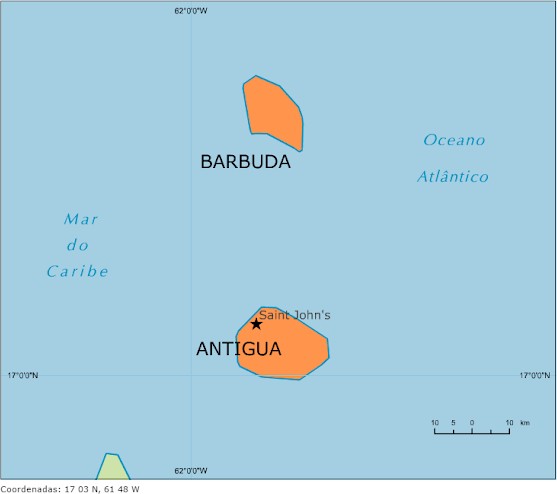 